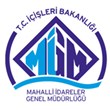 GÜNLÜDÜR
        TÜİK tarafından yürütülen Resmi İstatistik Programının üçüncü dönemi olan 2017-2021 yılları arasında ulaştırma istatistikleri başlığı altında kentiçi yol uzunluklarına ait istatistiki bilgiler Mahalli İdareler Genel Müdürlüğü (MİGM) tarafından toplanarak 2018 yılından itibaren yıllık tablolar halinde MİGM web sayfasında (http://www.migm.gov.tr) yayımlanacaktır.Belediyelerin sorumlu oldukları kentiçi yolların, kaplama cinsi ve uzunluklarının tespit edilmesi, bisiklet yolu ve raylı sistem hat uzunluklarına ait verilerin derlenmesi amacıyla “Kentsel Yol Ağı İstatistikleri Soru Kağıdı” hazırlanmıştır. Belediyelerce; 31/12/2017 tarihi itibariyle kentiçi yolların, www.migm.gov.tr adresinde yer alan “Kentsel Yol Ağı İstatistikleri Soru Kağıdı ve İcmal Tabloları”nın doldurulması, üretilen sayısal kentiçi yol verilerinin öz nitelikleri ile birlikte (tercihen .shp formatında, dönüştürülememesi halinde dxf, dwg formatlarında), coğrafi bilgi sistemi bulunan belediyelerde ise ilgi yazımıza istinaden WMS (web map servise) servis adres bilgilerinin de eklenerek 01/06/2018 tarihine kadar mail ortamında yerelidare@icisleri.gov.tr adresine, cd ortamında da Bakanlığımıza gönderilmesi hususunda;	Bilgi ve gereğini arz ve rica ederim. 	
DAĞITIM :T.C.
İÇİŞLERİ BAKANLIĞI
Mahalli İdareler Genel MüdürlüğüSayı   :91810902-250-E.959530/04/2018Konu :Kentiçi Yollar (2017 Verileri)Kentiçi Yollar (2017 Verileri)DAĞITIM YERLERİNEİlgi :10/04/2018 tarihli ve E.8155 sayılı yazımız.Ekrem CANALP
Bakan a.
Genel Müdür
Gereği: Bilgi:81 İl ValiliğineTÜRKİYE İSTATİSTİK KURUMU
BAŞKANLIĞINA